Решение № 54 от 12 мая 2016 г. О рассмотрении ходатайства инициативной группы по проведению местного референдума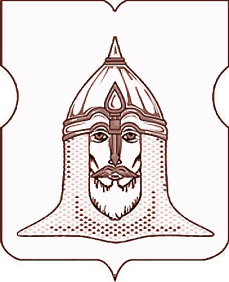 СОВЕТ ДЕПУТАТОВМУНИЦИПАЛЬНОГО ОКРУГА ГОЛОВИНСКИЙРЕШЕНИЕ12.05.2016 года № 54О рассмотрении ходатайства инициативной группы по проведению местного референдумаВ соответствии с частью 3 статьи 12 Федерального закона от 12 июня 2002 года №67-ФЗ «Об основных гарантиях избирательных прав и права на участие в референдуме граждан Российской Федерации», с частью 1 статьи 8 Закона города Москвы от 6 ноября 2002 года № 56 «Об организации местного самоуправления в городе Москве»,  с частью 19 статьи 9 Закона города Москвы от 18 апреля 2007 года             № 11 «О референдумах в городе Москве», на основании решения избирательной комиссии внутригородского муниципального округа Головинский в городе Москве от 27 апреля 2016 года № 1/1 «О ходатайстве инициативной группы по проведению местного референдума» и ходатайства о регистрации инициативной группы референдума избирательного объединения Политической Партии «Альянс Зелёных» по проведению местного референдума на территории муниципального округа Головинский в городе Москве от 07 апреля 2016 года,Советом депутатов принято решение1. Рассмотреть ходатайство инициативной группы по проведению местного референдума и приложенные к нему документы на соответствие требованиям статьи 5 Закона города Москвы № 11 «О референдумах в городе Москве» вопросов, предлагаемых для вынесения на местный референдум.  2. Признать вопросы, предлагаемые для вынесения на местный референдум               (1. Поддерживайте ли Вы согласование Советом депутатов муниципального округа Головинский проекта распоряжения Департамента городского имущества города Москвы «О предварительном согласовании предоставления земельного участка по адресу: г. Москва, Кронштадтский бул., вл. 24» в целях размещения объекта религиозного значения?; 2. Поддерживаете ли Вы согласование Советом депутатов муниципального округа Головинский Проекта планировки части территории объекта природного комплекса №107 САО г. Москвы «Парк у Кронштадтского бульвара» (охранная зона объекта культурного наследия «Усадьба Михалково» №228), в целях размещения храма-часовни по адресу: Кронштадтский бул., вл. 24, к. 1?)   несоответствующими требованиям частей 2, 4 и 5 статьи 5 Закона города Москвы 
от 18 апреля 2007 года № 11 «О референдумах в городе Москве» по следующим основаниям:1) предлагаемые вопросы не являются вопросами местного значения муниципального округа Головинский;2) формулировка предлагаемых вопросов не исключает неопределенность правовых последствий принятого на местном референдуме решения;3) вопросы, предлагаемые для вынесения на местный референдум, противоречат федеральному законодательству и законодательству города Москвы.                    В соответствии с частью 3 статьи 12 Федерального закона от 12 июня 2002 года                      № 67-ФЗ «Об основных гарантиях избирательных прав и права на участие в референдуме граждан Российской Федерации» на местный референдум могут быть вынесены только вопросы местного значения.  Законом города Москвы от 6 ноября 2002 года № 56 «Об организации местного самоуправления в городе Москве» решение вопросов размещения объектов религиозного назначения на территории муниципального образования к вопросам местного значения не отнесено.3. Администрации муниципального округа Головинский:3.1. Направить настоящее решение в избирательную комиссию внутригородского муниципального округа Головинский в городе Москве не позднее трех дней со дня его принятия.3.2. Опубликовать настоящее решение в бюллетене «Московский муниципальный вестник», в газете «Наше Головино» и разместить на официальном сайте органов местного самоуправления муниципального округа Головинский www.nashe-golovino.ru.4. Настоящее решение вступает в силу со дня его принятия.5. Контроль исполнения настоящего решения возложить на главу муниципального округа Головинский Архипцову Н.В. ипредседателя Регламентной комиссии – депутата Сердцева А.И. Главамуниципального округа Головинский                                                      Н.В. Архипцова